MODULO GIOCATORI A DISPOSIZIONE – PROMOZIONE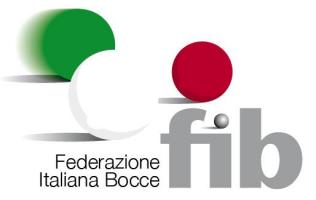 FEDERAZIONE ITALIANA BOCCE
SPECIALITÀ VOLO
VIA VITORCHIANO 113/115 – 00189 ROMAtecnico@federbocce.it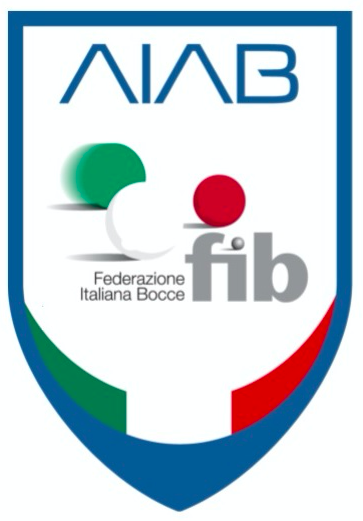 SOCIETA’COMITATODATASERIEINCONTRONCOGNOME E NOMECATTESSERANCOGNOME E NOMECATTESSERA172839410511612PROVACAMPOATLETIPRIMO INDIVIDUALE3PRIMA COPPIA1SECONDA COPPIA4PRIMA TERNA2PROGRESSIVO 3PRIMO PRECISIONESECONDO PRECISIONESECONDO INDIVIDUALE1TERZA COPPIA2QUARTA COPPIA3SECONDA TERNA4ALLENATORE TECNICOTESSERAFIRMACOLLABORATORETESSERADIRIGENTE ACCOMPAGNATORETESSERAFIRMAARBITRO AGGIUNTOTESSERA